4 spaces in the lot will be marked for YOUR VIP team members, all others are first come, first served. Please contact the team president, president@ridgewoodbarracudas if you need a handicapped parking spot.  Spots are limited.  Warm-ups & AM Briefings: 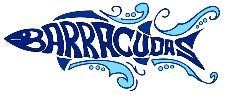 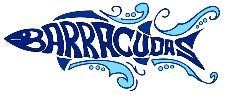 Lane Assignments As always, we look forward to hosting your team! Address: 12350 Oakwood Drive, Woodbridge, VA  22192 Directions: Prince William Parkway 8.6 miles; stay straight to Old Bridge Road  (Parkway veers to right) 2.6 miles on Old Bridge to Oakwood Drive; Left on Oakwood Drive Pool on corner of Oakwood Drive and Old Bridge Road Park in parking lot or along Oakwood Drive (police ticket along Old Bridge Road),  EVENT: TIME: Ridgewood Barracuda’s WARM UP 6:05 – 6:25 am Visitors WARM UP 6:30 – 6:50 am Officials’ Meeting 6:30 – 6:50 am Timers’ Meeting (MANDATORY) 6:45 – 7:00 am Meet Begins 7:00 am Concessions: We sell concessions (Breakfast & Lunch menu) throughout the meet. Heat Sheets: An electronic copy of the heat sheets will be provided to your team and posted to the Barracuda website, www.teamunify.com/recpwrbva, as soon as it is available. Deck Area: Please do not set up tents or chairs on deck, see map for Visitor set up areas.  Roped off  area is for coaches, swimmers, officials, and volunteers only.  Visitor set up is not  allowed until the day of the swim meet per the Lake Ridge HOA. What to * Starter system fully charged as we will use it during the meet.  Please set it up at the turn end of the pool next to the coaches’ tent.   Bring:  * As many officials as you can (at least 4).  We will alternate referees & starters. * Stop watches (just in case, we should have enough, but you can never be too sure). * Back-Up Printer (just in case) FYI: 	 * We will be doing fly-over starts for 11 and up.  We will discuss in officials’ meeting. * Only the Head & Assistant Coaches may call for swimmers to clerk, the announcer will    call which events are staging at clerk of course at least twice.  Please have swimmers &    parents listen for the event numbers. *Please, no towels allowed at the Clerk of Course.Volunteers * 3 shifts * 4 recorders per shift (see Lane Chart below), Needed: * 12 Timers per shift (8-lane pool), * 2 Clerk of Course Volunteers per shift, * 2 Scorers per shift, * 1 Runner per shift, * 1 Verifier per shift, * 1 Head Timer per shift, * Ribbons Volunteers (including at least 1 Heat Ribbon Volunteer for shift 2). Lane #’s 1 2 3 4 5 6 7 8 Timers Visitors Ridgewood Visitors Ridgewood Visitors Ridgewood Visitors Ridgewood Timers Visitors Ridgewood Visitors Ridgewood Visitors Ridgewood Visitors Ridgewood Timers Ridgewood Visitors Ridgewood Visitors Ridgewood Visitors Ridgewood Visitors Recorders Ridgewood Visitors Ridgewood Visitors Ridgewood Visitors Ridgewood Visitors Entries:  Please send your entries head coach no later than 7pm Thursday, prior to the meet  though earlier is preferable, coach@ridgewoodbarracudas.com. PWSL Rep. Eric Runnels Contact Info: Ridgewood Barracudas Swim Team w.eric.runnels@gmail.com (703) 862 0687